  ESCUELA SUPERIOR POLITÉCNICA DEL LITORAL    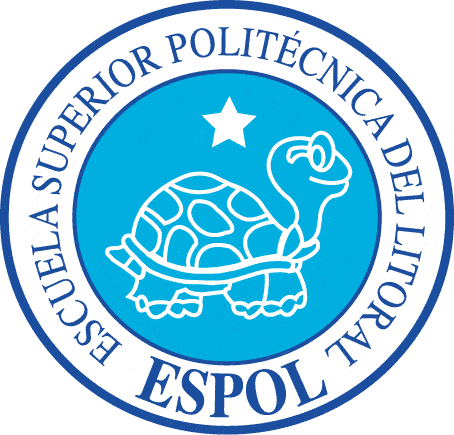 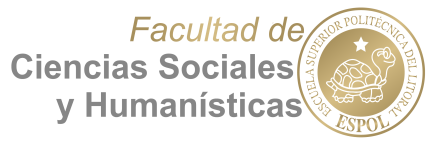 FACULTAD DE CIENCIAS SOCIALES Y HUMANÍSTICASEXAMEN DE MEJORAMIENTOCOMERCIO INTERNACIONALNombre: ________________________________________ Fecha:_______________________ Calificación:________________Docente: Felipe David Álvarez Ordóñez		             Paralelo:______________ Matrícula:_________________________“Como estudiante de ESPOL, me comprometo a combatir la mediocridad y actuar con honestidad, por eso no copio ni dejo copiar”.______________________________________________________FIRMA DE COMPROMISO DEL ESTUDIANTEI PARTEELIJA LA OPCIÓN CORRECTA. PUEDE SER SÓLO UNA (10 puntos c/u)El modelo de gravedad de comercio internacional establece:Relación positiva entre el Volumen comercial de un País y la distancia con otros países.Relación negativa entre el Volumen comercial de un país y el PIB.Relación inversa entre el volumen comercial de un país y la distancia con otros países.Relación negativa entre la distancia de países con el PIBNo está definida una relación específica en el modelo de gravedadEn el contexto de Modelo Ricardiano, el comercio internacional provoca:Un aumento en las posibilidades de consumo.Un aumento indirecto en las posibilidades de consumoUna redistribución de la renta, existiendo sectores “ganadores” y sectores “perdedores”.Un aumento directo en las posibilidades de producción.Una disminución directa en la posibilidades de producción.II PARTERESUELVE LOS SIGUIENTES EJERCICIOS(40 pts). Un país pequeño incapaz de influir sobre los precios mundiales importa maíz al precio de USD 10 el saco. Las curvas de demanda y oferta vienen representadas por las siguientes ecuaciones:Se impone una cuota de importación que limita a las importaciones a 50 sacos. En base a esto calcule la renta de la cuota (40 pts). La curva de demanda a la que se enfrenta un productor de automóviles viene dada por     . La demanda de cualquier productor de la industria viene dada por:Los costos fijos son de 750 millones y el costo marginal es de 5.000 por unidad. Suponga que existen dos países y las ventas de cada una de sus industrias son 900.000 (país local) y 1´600.000 (país extranjero) unidades de automóviles. Determine el número de empresas y precio de equilibrio cuando existe integración comercial.